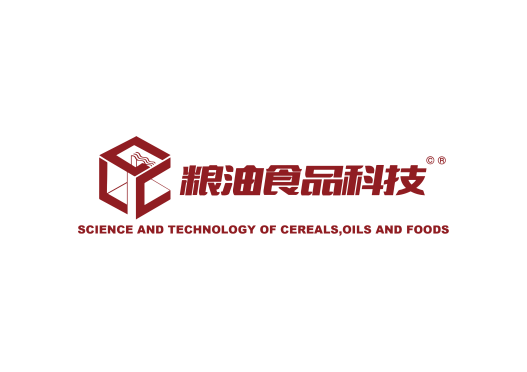 稿件出版申请单《粮油食品科技》杂志社：您好！稿件题目：第一作者：               通讯作者：稿件编号：稿件出版类型：正常出版   加急出版   特急出版本人承诺：上述填写内容真实有效；自愿支付本篇稿件的全部出版费用，并一次性付清；如加急或特急出版，将积极配合编辑部完成后续出版手续。因个人原因导致出版延误的，本人承担相应责任。附件：稿件出版费用告知书第一作者、通信作者签字（请手签）：                                          年   月   日附件：稿件出版费用告知书尊敬的作者：您好！自2024年1月1日起，本刊稿件出版类型分为正常出版、加急出版和特急出版。·正常出版：是指本刊按稿件录用顺序依次排期，稿件8个版及以内按3000元/篇收取版面费；8个版以上，每版加收400元。·加急出版：是指稿件录用后，要求优先安排在最近刊期出版并网络首发，其版面费是按正常出版费用的1.5倍。·特急出版：是指从投稿开始，要求全流程加急，包括初审、外审、终审、录用、版面费收取、排版、网络首发、安排最近刊期出版，其版面费是按正常出版费用的2倍。时间可商议，但本刊无法承诺具体的出版刊期。若未通过初审、外审、复审等程序而无法录用，则不出版，但需支付审稿费（300-450元）。请您在“稿件出版申请单”中选择稿件出版类型，打印、签字、扫描后，再上传系统。若需加急或特急出版，上传后请电话告知我刊工作人员。稿件加急工作完成后，作者若不按规定缴纳加急或特急出版费用的，将纳入本刊诚信黑名单。感谢您的理解与信任！联系人：李思源    联系电话：010-58523592特此告知。                                               《粮油食品科技》杂志社